Муниципальное бюджетное общеобразовательное учреждениемуниципального образования г. Нягань «Гимназия»Спортивная секция «Плавание»Модифицированная программа дополнительного образованияна 2014-2015 учебный годНаправление деятельности: спортивно-оздоровительноеВозраст обучающихся -  6-7   летСрок реализации - 1годПрограмма разработана и составлена педагогом дополнительного образования Канавцевой Натальей Георгиевны г. Нягань, 2014 г.Пояснительная запискаНастоящая программа по плаванию составлена на основании государственного документа «Примерной программы плавания спортивной подготовки для детско-юношеских спортивных школ, специализированных детско-юношеских школ олимпийского резерва»  под реакцией авторского коллектива кафедры теории и методики спортивного плавания .Программа предназначена для подготовки пловцов в спортивно-оздоровительных группах.Рабочая программа включает нормативную и методическую части и содержит научно обоснованные рекомендации по построению, содержанию, организации и осуществлению оздоровительного процесса для подготовки спортивно-оздоровительных группах. Содержание программы предполагает разностороннюю плавательную подготовку; способствует укреплению физического и психического здоровья ребенка, приобретению навыков здорового образа жизни.Актуальность и практическая значимость программы заключается в том, что учащиеся   имеют большой интерес к занятиям плаванием - это тот вид спорта, в котором развиваются гармонично все группы мышц одновременно, могут приобрести жизненно необходимый навык, в условиях общеобразовательной школы. Плавание один из самых сложных координационных видов деятельности человека и развивать это физическое качество лучше с детства. Систематические занятия плаванием способствуют формированию правильной осанки, прививают гигиенические навыки, закаливают организм, повышая его сопротивляемость различным простудным заболеваниям. Поэтому плавание очень полезно и детям с ослабленным здоровьем. На внеурочном занятии плаванием, каждый учащийся может заниматься независимо от уровня его физической подготовленности или уровня двигательных умений, плавание способствует развитию этих качеств.Цели и задачи программы Целью программы является формирование здорового образа жизни, привлечение учащихся к систематическим занятиям физической культурой и спортом.Основные задачи подготовки:Укреплять здоровье учащихся, повышать и поддерживать на оптимальном уровне физическую и умственную работоспособность, спортивную тренированностьУстранение недостатков физического развития;Овладение жизненно необходимым навыком плавания;Обучать и совершенствовать технику основных стилей спортивного плавания;Развитие физических качеств (выносливости, быстроты, скорости, силовых и координационных возможностей);Формирование устойчивого интереса, мотивации к занятиям плаванием к здоровому образу жизни;Воспитание морально-этических и волевых качеств;Разносторонняя физическая подготовка на суше; Овладение минимумом теоретических знаний по спортивному плаванию, основам спортивного режима, умениями и навыками по гигиене спорта; Выявление спортивно одаренных детей для дальнейших занятий плаванием.спортивно одаренных детей для дальнейших занятий плаванием.Воспитывать высокие нравственные качества: чувство коллективизма, взаимопомощи.Спортивно-оздоровительная подготовка (СОП). К спортивно-оздоровительной подготовке  допускаются все лица, желающие заниматься спортом и не имеющие медицинские противопоказаний (имеющие письменное разрешение врача).В группах СОП осуществляется физкультурно-оздоровительная работа, направленная на разностороннюю физическую подготовку преимущественно оздоровительной направленности и овладение основами техники плавания.Возраст детей: Программа рассчитана для детей 6 - 7 летнего возраста 1 классы Задачи программы 1 года обучения 1. Привлечение максимально возможного числа детей к занятиям плаванием, формирование у них устойчивого интереса, мотивации к систематическим занятиям спортом и к здоровому образу жизни.   2. Овладение жизненно необходимыми навыками плавания.   3. Обучение основам техники плавания способами кроль на груди, на спине.   4. Приобретение детьми разносторонней физической подготовленности.   5. Приобретение учащимися уверенности в своих силах.  Образовательная программа рассчитана на один год обучения Этап спортивно – оздоровительный – до 11 лет;РЕЖИМ РАБОТЫМаксимальный состав определяется с учетом соблюдения правил техники безопасности на учебно-тренировочных занятиях.Занятия проводятся в группе по 15- человек, Проводится 3 раза в неделю.Продолжительность занятий - 45 минут Программа рассчитана на 1 год1 год – 102 часСтруктура курсаВ предлагаемой программе учебные разделы выделены в соответствии с двигательной деятельностью: «Общая физическая подготовка», «Специально-физическая подготовка», «Специально-техническая подготовка», «Теоретическая подготовка» и «Соревнования и контрольные нормативы»Содержание разделов:Раздел «Теоретическая подготовка» разработано в соответствии с основными направлениями развития познавательной активности человека: овладение минимум знаний, необходимых для понимания сущности спорта и его социальной роли. Одним из важнейших направлений теоретических знаний является воспитание чувства патриотизма, любви к своей Родине и гордости  за неё, формирование спортивного образа жизни.Теоретическая подготовка в спортивно-оздоровительных группах проводится в виде коротких сообщений, объяснений, рассказов и бесед в начале учебного-тренировочного занятия или в форме объяснений во время отдыха.Раздел «Общая физическая подготовка» процесс развития двигательных способностей, не специфических для избранного вида мышечной деятельности, но косвенно влияющих на успех в спорте. ОФП направлена на укрепление здоровья, повышение уровня развития физических качеств и функциональных возможностей органов и систем организма.«Общая физическая подготовка» - направлена на разностороннее комплексное воздействие на организм спортсмена,  повышение уровня развития выносливости, силы, быстроты, гибкости, ловкости ; оздоровление пловцов, закаливание, выработка иммунитета  к сменам температур.Раздел «Специально-физическая подготовка», процесс развития двигательных способностей, отвечающих специфическим требованиям соревновательной деятельности в избранном виде спорта. На суше к средствам СФП относят упражнения на специальных тренажерах, в воде - подавляющее большинство видов тренировочной нагрузки «Специально-физическая подготовка» направлена на развитие качеств и возможностей, непосредственно определяющих спортивные результаты пловцов. Задачи специальной физической подготовки решаются относительно ограниченным количеством тренировочных упражнений. Это так называемые соревновательные и специально-подготовительные упражнения. Специально-подготовительными являются упражнения, включающие элементы соревновательных, а также двигательные действия, сходные с ними по специфике проявляемых физических качеств и способностей.Раздел «Специально-техническая подготовка» - процесс обучения спортсмена основам техники двигательных действий и совершенствования избранных форм спортивной техники, а также развития необходимых для этого двигательных способностей «Специально-техническая подготовка»  направлена на  эффективность техники пловца. Совершенствование техники спортивных способов плавания проводится в следующих основных направлениях:Совершенствование обтекаемого положения тела, уменьшающего сопротивление воды.Постановка эффективных гребковых движений, обеспечивающих мощные тяговые усилия и хорошее продвижение пловца.Постановка дыхания с коротким и энергичным вдохом, строго подчиненного ритму плавательных движений.Улучшение общего согласования движений.Устранение излишнего напряжения мышц и скованности движений, повышение экономичности техникиОсновой для хорошей техники является умение: поддерживать обтекаемое, уравновешенное положение тела с оптимальным углом атаки и эффективными движениями ногами;выполнять рациональный гребок руками в согласовании с дыханием и общее согласование движений.Мощный и эффективный гребок обеспечивается рациональной траекторией движений, которая зависит от подвижности в суставах и силы мышц.Описание места учебного предмета в учебном планеСогласно базисному (образовательному) плану образовательных учреждений РФ, всего на изучение спортивно-оздоровительной группе  выделяется 102 часа, (часа в неделю, 34 учебные недели); В рабочей программе выстроена система учебных занятий (уроков) и педагогических средств, с помощью которых формируются универсальные учебные действия, дано учебно-методическое обеспечение, что представлено в табличной форме ниже.УЧЕБНЫЙ ПЛАНДЛЯ СПОРТИВНО-ОЗДОРОВИТЕЛЬНЫХ ГРУПП (СОГ)Содержание учебного предметаТеоретическая подготовка:Развития спортивного плавания  в России и за рубежомПравила поведения в бассейне. Меры безопасности. Гигиена физических упражнений и профилактика заболеванийОсновы техники плавания и методики тренировкиПравила организации и проведения соревнований.Спортивный инвентарь.Общая физическая подготовка:Лёгкая атлетика (техника бега  с высоким подниманием бедра, бег с переходом на поочередные прыжки на правой и левой ноге, бег с ускорением, бег с изменяющим направлением. Челночный бег 3*10м., высокий старт с последующим ускорением., техника низкого старта, техника стартового ускорения, техника финиширования, прыжки на месте, на одной ноге, с поворотом на 180° и 360°; с продвижением вперед, и назад, левым правым боком, прыжок в высоту с разбега, прыжки в длину с места; прыжки на скакалке., броски  набивного  мяча  (1  кг)  снизу  из  положения  стоя  и  в седе, метание малого мяча  из-за головы в вертикальную цель и на дальность)различные виды передвижения (обычная ходьба и бег, боком, спиной вперед, с различными движениями рук, в полуприседе и т.п)кроссовая подготовка общеразвивающие и акробатические упражнения (без предметов, с партнером в упорах  и висах, кувырки вперед, назад, стойка на лопатках, мост)подвижные и спортивные игры, эстафеты с элементами общеразвивающих упражнений; (Пионербол, баскетбол, «Борьба в квадратах», «Сороконожка», «Чехарда», «Мяч капитану», основы техники ведения, приема, передачи, ловли и броска  мяча по упрощенным правилам (мини –баскетбол, мини-футбол и др),лыжная подготовка (попеременный двухшажный, одновременным бесшажным, одношажный и двухшажный ход, подъёмы ступающим шагом, «лесенкой», «елочкой», спуски, торможения, лыжные прогулки до 1часа)Специально-физическая подготовка:упражнения на развитие выносливостиупражнения на развитие силыупражнения на развитие скоростных способностейупражнения на развитие гибкости и координационных способностейСпециально-техническая подготовка:Упражнения для ознакомления с плотностью и сопротивлением воды;Упражнения на погружения в воду с головой, подныривания и открывания глаз в воде;Упражнения на всплывания и лежания на воде;Упражнения выдохи в воду;Упражнения техники кроля на груди  (упражнения для изучения движений ногами и дыхания, упражнения для изучения движения руками и дыхания, упражнения на общее согласования движений, в полной координации). Движения ног: сидя на краю бортика, с опорой руками о бортик бассейна; то же с выполнением выхода в воду. Выдохи в воду с поворотом головы на вдох. Скольжение с доской, без доски, с движением ног. Гребковые движения рук: стоя на дне, в сочетании с ходьбой, без работы ног, с работой ног. Согласование движений рук с дыханием: стоя на дне, в сочетании с ходьбой, с работой ног. Скольжение на груди с движением рук, проплывание отрезков с задержкой дыхания, плавание с дыханием через 2 гребка, через 3 гребка, плавание с помощью ног и гребков одной рукой: с различными положениями другой руки, вдох в сторону прижатой руки. Плавание в полной координации.Упражнения техники кроля на спине (упражнения для изучения движений ногами и дыхания, упражнения для изучения движения руками и дыхания, упражнения на общее согласования движений, в полной координации) Скольжение на спине. Скольжение с последующим движением ног; то же с движением рук. плавание с помощью только ног, то же с помощью только рук. проплывание отрезков в полной координации. Старт из водыРезультаты освоения учебного предметаЛичностные результаты: активное включение в общение и взаимодействие со сверстниками на принципах уважения и доброжелательности, взаимопомощи и сопереживания; проявление положительных качеств личности и управление своими эмоциями в различных (нестандартных) ситуациях и условиях; проявление дисциплинированности, трудолюбия и упорства в достижении поставленных целей; оказание бескорыстной помощи своим сверстникам, нахождение с ними общего языка и общих интересов.Метапредметные результаты: характеристика явления (действия и поступков), их объективная оценка на основе освоенных знаний и имеющегося опыта; обнаружение ошибок при выполнении учебных заданий, отбор способов их исправления; общение и взаимодействие со сверстниками на принципах взаимоуважения и взаимопомощи, дружбы и толерантности; обеспечение защиты и сохранности природы во время активного отдыха и занятий плаванием; организация самостоятельной деятельности с учетом требований ее безопасности, сохранности инвентаря и оборудования, организации места занятий; планирование собственной деятельности, распределение нагрузки и организация отдыха в процессе ее выполнения; анализ и объективная оценка результатов собственного труда, поиск возможностей и способов их улучшения; видение красоты движений, выделение и обоснование эстетических признаков в движениях и передвижениях человека; оценка красоты телосложения и осанки, сравнение их с эталонными образцами; управление эмоциями при общении со сверстниками и взрослыми; сохранять хладнокровие, сдержанность, рассудительность; технически правильное выполнение двигательных действий из базовых видов стилей плавания, использование их в игровой и соревновательной деятельности.Предметные результаты: планирование занятий физическими упражнениями в режиме дня, организация отдыха и досуга с использованием средств физической культуры; изложение фактов истории развития плавания, характеристика ее роли и значения в жизнедеятельности человека; представление о том, какие стили плавания; представление о том, что такое основные физические качества: сила,  быстрота,  выносливость,  гибкость,  ловкость  и  координация  движений; представление об измерении уровня развития основных физических качеств; измерение индивидуальных показателей физического развития, развитие основных физических качеств; оказание посильной помощи и моральной поддержки сверстникам при выполнении учебных заданий, доброжелательное и уважительное отношение при объяснении ошибок и способов их устранения; организация и проведение со сверстниками плавания  и соревнований,  бережное обращение с инвентарем и оборудованием, соблюдение требований техники безопасности к местам проведения занятий; взаимодействие со сверстниками по правилам проведения плавания  и соревнований; выполнение жизненно важных двигательных навыков и умений различными способами, в различных условиях; выполнение технических действий из стилей плавания, применение их в игровой и соревновательной деятельности;в доступной форме объяснять правилу (технику) выполнения двигательных действий анализировать и находить ошибки, эффективно их исправляя. КОНТРОЛЬНО-ПЕРЕВОДНЫЕ НОРМАТИВЫКонтрольный раздел.Учащиеся 1 года обучения должны уметь плавать двумя видами плавания кроль на груди и кроль на спине, проплывать без остановки 100 метров без учета времени.УМЕТЬ:1-я ступень (предварительная тренировка)Начальный уровень подготовленности умение проплывать дистанцию  любым способом без остановки. (кроль на груди и кроль на спине)Основные задачи 1-й ступени:уметь проплывать дистанцию ; совершенствовать технику плавания; овладеть упражнениями специальной гимнастики пловца на суше; ознакомиться с упражнениями для совершенствования техники плавания избранного способа плавания. Основные тренировочные средства на суше:различные виды ходьбы и бега; комплексы специальных и общеразвивающих упражнений; имитационные упражнения пловца на суше. Основные тренировочные средства в воде:дыхательные упражнения; плавание избранным способом, дистанции 25-100м; плавание с помощью движений с одними ногами или с одними руками (с плавательной доской или кругом), дистанции 25-; упражнения для совершенствования техники плавания, дистанции 25-; повторное проплывание отрезков, плавание избранным способом, дистанции 25-.     Итоговая оценка технической подготовленности выставляется по пятибалльной шкале, руководствуясь следующими критериями [Л.П. Макаренко, 1983]:5 баллов - пловец правильно выполняет все элементы техники (положение тела в воде обтекаемое и уравновешенное; гребки руками эффективные, продвижение вперед от гребков отличное; ноги выполняют движения правильно и помогают движениям руками; дыхание ритмичное, вдох выполняется своевременно; в целом движения можно охарактеризовать как непринужденные, свободные);4 балла - у пловца отмечаются небольшие ошибки в выполнении отдельных элементов движений или в их согласовании — при хорошем продвижении вперед, отсутствии напряженности и скованности;3 балла — у пловца отмечаются существенные ошибки в выполнении отдельных элементов техники или в их согласовании; продвижение вперед с помощью гребков — среднее по величине; заметна излишняя мышечная напряженность;2 балла — пловец выполняет отдельные элементы техники с грубыми ошибками; движения скованные, продвижение вперед неэффективное;1 балл — пловец не проплывает до конца контрольный отрезок или нарушает правила соревнований, регламентирующие плавание данным способом.Выпускник научится:ориентируется в понятиях «плавания», «режим дня»;  характеризовать роль и значение утренней зарядки, физкультминуток и физкультпауз, уроков плавание, закаливания, прогулок на свежем воздухе, подвижных игр, занятий спортом для укрепления здоровья. развития систем организмараскрывать на примерах (из истории, в том числе родного края, или из личного опыта) положительное влияние занятий плаванием на физическое, личностное и социальное развитие;ориентироваться в понятии «физическая подготовка», характеризовать основные физические качества (силу, быстроту, выносливость, координацию, гибкость) и различать их между собой;организовывать места занятий физическими упражнения и подвижныыми играми , соблюдать правила поведения и предупреждения травматизма во время занятий плаваниемМАТЕРИАЛЬНО-ТЕХНИЧЕСКОЕ ОБЕСПЕЧЕНИЕ Спортивный залСтенка гимнастическаяПерекладина гимнастическаяСкамейка гимнастическая жесткаяКоврики гимнастическиеМаты гимнастическиеСкакалкиЭстафетная палочка Мишень для метанияТеннисные мячиРулеткаСекундомерБарьеры легкоатлетическиеКонусыКомплект щитов баскетбольных с кольцами и сеткойМячи баскетбольныеСтойки волейбольные Сетка волейбольная Мячи волейбольныеВорота для мини футболаСетка для ворот мини-футболаПлавательный бассейн 3м*25мПлавательные доскиНарукавникиМячи пляжныеАптечка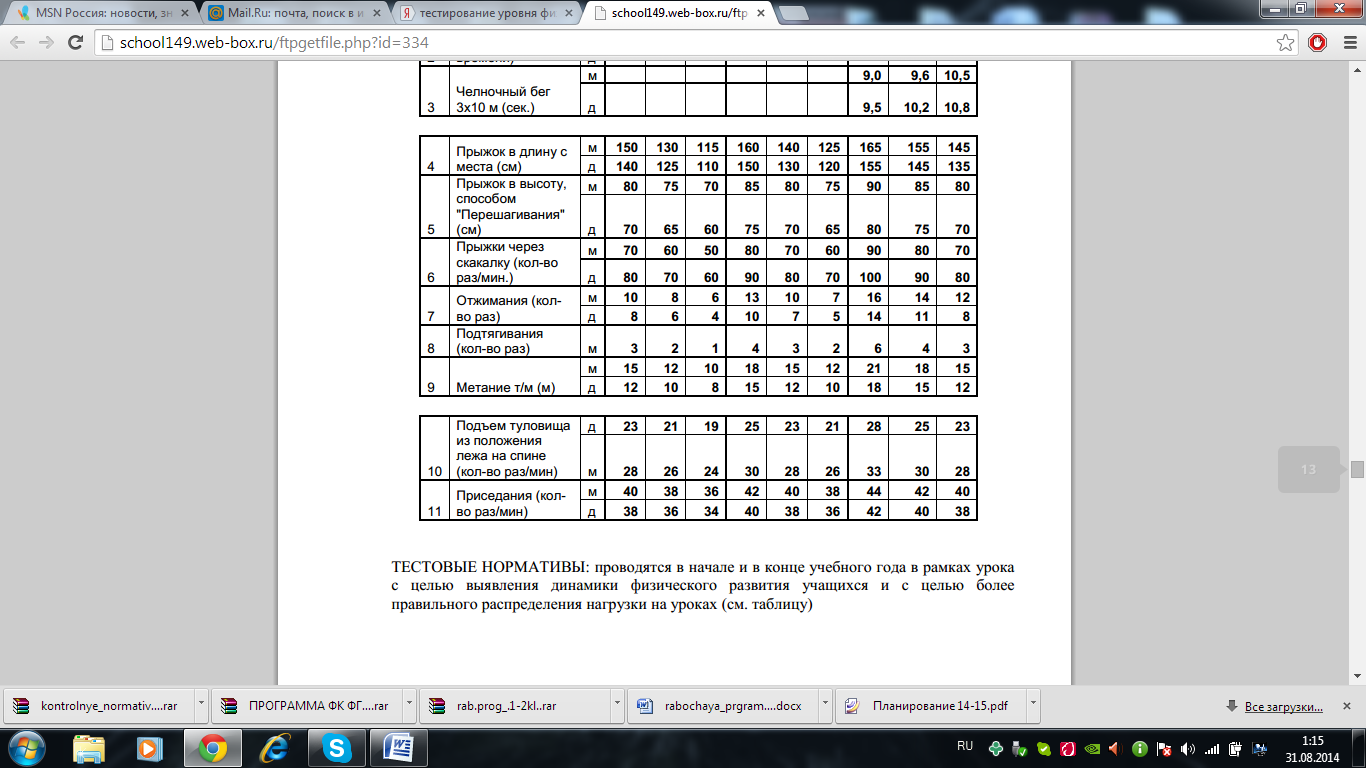 Список литературыПлавание «Примерной программы плавания спортивной подготовки для детско-юношеских спортивных школ, специализированных детско-юношеских школ олимпийского резерва»  - М. 2004Плавание 100 лучших упражнений  Блат Люсеро – Москва 2010 г.Учебное пособие для вузов «Плавание» А.Д. Викулов – Москва 2004 г.«СОГЛАСОВАНО»:	Заместитель директора по ВР	_____________________________________	Е. В. Сальникова	«___»________________2014г.«УТВЕРЖДАЮ»: Директор МБОУ МО г.Нягань «Гимназия»   ________________Н. В. ПономареваПриказ №______«___»_______2014гНаименование этапаГод обученияМинимальный возраст для зачисления Минимальное число учащихся  в группеМаксимальное количество учебных часов в неделюТребования по физической, технической и спортивной подготовкеСОГвсе6 153выполнение нормативов по ОФП и СФП№п/пРазделы подготовкиСОГ№п/пРазделы подготовкиВсе1Возраст занимающихся 6-102Количество часов в неделю 33Количество занятий в неделю 3Физическая подготовка на суше и в воде: Физическая подготовка на суше и в воде: Физическая подготовка на суше и в воде: 4Общая физическая подготовка155Специально-физическая подготовка и специально-техническая подготовка726Соревнования и контрольные испытания 87Теоретическая подготовка 6Общее количество часов: Общее количество часов: 101№№ п/п                       ТЕМАГОДЫ ОБУЧЕНИЯ№№ п/п                       ТЕМА  1 - й1.Развитие спортивного плавания в России и за рубежом2.Правила поведения в бассейне. Меры безопасности.13. Гигиена физических упражнений и профилактика заболеваний.14.Основы техники плавания и методики тренировки15.Правила организации и проведения соревнований.16.Спортивный инвентарь и Оборудование.1ВСЕГО ЧАСОВВСЕГО ЧАСОВ6Контрольные упражненияМальчикиДевочкиОбщая физическая подготовка Общая физическая подготовка Общая физическая подготовка Челночный бег 3 х ; с 9,510Бросок набивного мяча ; м 3,93,3Наклон вперед с возвышения 9+9+Выкрут прямых рук вперед-назад ++Прыжок в длину с места 155150Техническая подготовка Техническая подготовка Техническая подготовка Длина скольжения 6 м6 мТехника плавания всеми способами: Техника плавания всеми способами: Техника плавания всеми способами: а) 25 м с помощью ног кроль на груди и спине++б) 25 м  в полной координации кроль на груди и спине++Выполнение стартов ++Проплывание дистанции 100 м избранным способом Кроль на груди и  кроль на спине++